DOMAČI ACTIVITYSam lahko izdelaš domačo verzijo družabne igre Activity. Potrebuješ: kup listkov, na katere zapišeš različne besede,kocko,štoparico, soigralce,list papirja in pisalo.Potek:  Igralec izvleče listek in tiho prebere besedo, ki jo bo moral opisati/narisati/pokazati. Vrže kocko, ki določi, ali besedo predstavi s pantomimo (če vrže 1 ali 2) nariše (če vrže 3 ali 4) ali pa jo opiše (če vrže 5 ali 6). Takoj ko vrže kocko, začne teči čas (pred začetkom igre se določi nekoga, ki bo časomerilec). Igralec, ki ugane besedo, je na vrsti. S soigralci določite časovno omejitev (npr. 1 minuta) za predstavitev besede.Pripravila: Špela Mosbruker, CŠOD, dom Fara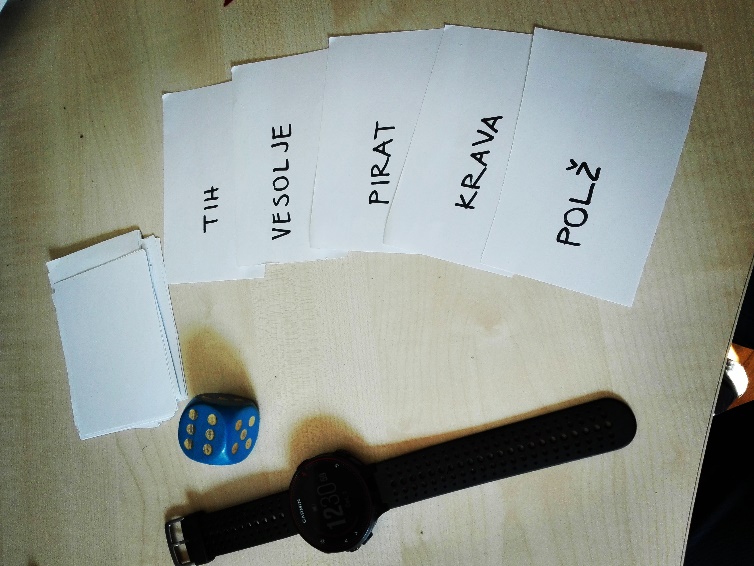 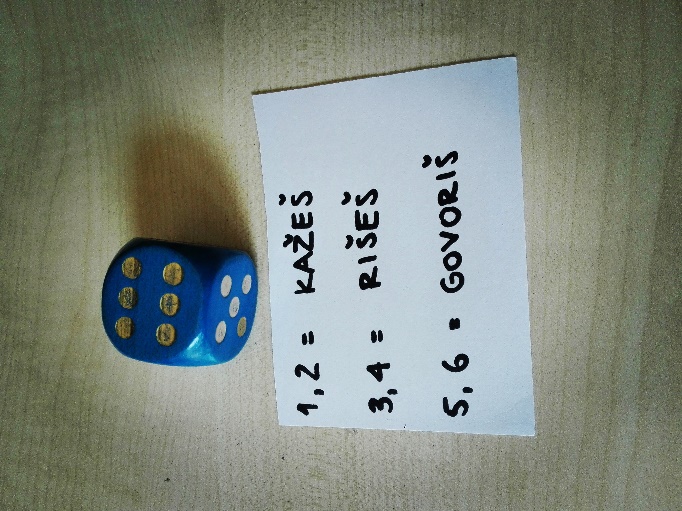 